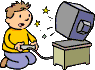 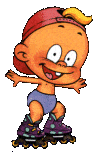 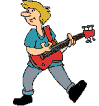 Поздравляем с праздником Защитника Отечества!Желаем вам стать настоящими мужчинами!Для этого надо хорошо учиться,соблюдать правила поведения,любить спорт   и  читать много-многоумных и добрых книжек!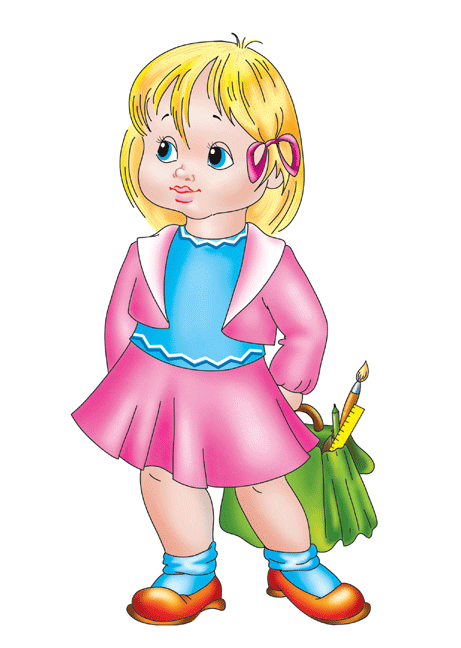 Девочки _ класса «  » и _______________                                     __.02.201_